Physical Science – Physics 					Unit 1 Study GuideVelocities, Displacement, MotionWhat two things must you know to describe the motion of an object? ______________________________     &      _____________________________________Distance is _________________________________________________________________What is the displacement of a cyclist, who travels 1 mile north, then 1 mile east, and finally 1 mile south? ___________________________Define speed ________________________________________________________________How do speed and velocity differ? ________________________________________________________________________________________________________________________How do velocities combine   In opposite directions? ______________________________  In the same direction? _______________________________________________________A river flows at a velocity of 3 km/h relative to the riverbank.  A boat moves upstream at a velocity of 15 km/h relative to the river.  What is the velocity of the boat relative to the riverbank? ___________________________________The rate at which velocity changes is called _______________________________The total distance traveled divided by the total time is _______________________Define velocity ____________________________________________________________Define acceleration _________________________________________________________A quantity that has both magnitude and direction is called a _________________________Friction, Momentum & GravityA force is defined as a(n) ___________ or a(n) __________ that acts on an object.The overall force acting on an object after all the forces are combined is the _____________.The movement of an object toward Earth solely because of gravity is called ____________________________ forces can cause the motion of an object to change.True or False?  Earth’s gravity acts downward toward the center of Earth.According to Newton’s second law of motion, acceleration of an object depends upon the ______________ of the object and the _________________ acting on it.The equal and opposite forces described by ’s third law are called _________ and ___________ forces.What two factors affect the momentum of a moving object? _________________________A sky diver experiences _________________, which opposes the force of gravity.A measure of the force of gravity acting on an object is its ____________________.Define Terminal velocity; _____________________________________________________The resistance of an object to change in its motion is called _______________________Falling objects have different terminal velocity because they have different amounts of _______________________ which causes different amounts of ____________________.List the types of friction: __________________________________________________Which type of friction produces the most friction? ______________ the least? ___________________________________ the curved path all object thrown or shot horizontally follow, like a football being kicked, baseball being thrown, or basketball being shot.Universal ForcesList the four universal forces.  _________________   __________________  ____________________  ____________________Objects with like charges ______________ one another, and objects with opposite charges ___________________ one another.The gravitational force of attraction between two objects depends on  _____________ and __________________.The ________________________ force affects all particles in a nucleus and acts only over a short range.A _____________ is a substance that takes the shape of its container.________________ force is a center-directed force that continuously changes the direction of the an object to make it move in a circle.The product of an objects mass and velocity is called ____________________Which force is the only ones that can both attract and repel? __________________________________________What attractive force act to keep protons and neutrons together in the nucleus of the atom? _______________________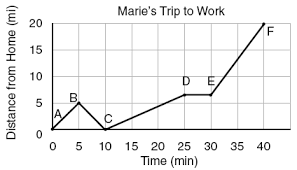 11. What type of motion best describes 0 to 5 minutes?              	___________________12. What best describes the motion from B to C? 	______________________